Blackwood Uniting ChurchFamily MinistriesActivities for Sunday 4 OctoberHi there!The activities for this week are based on the Psalm 19: v 1The Heavens speak of the glory of GodAnd the skies show us the work of God’s hands.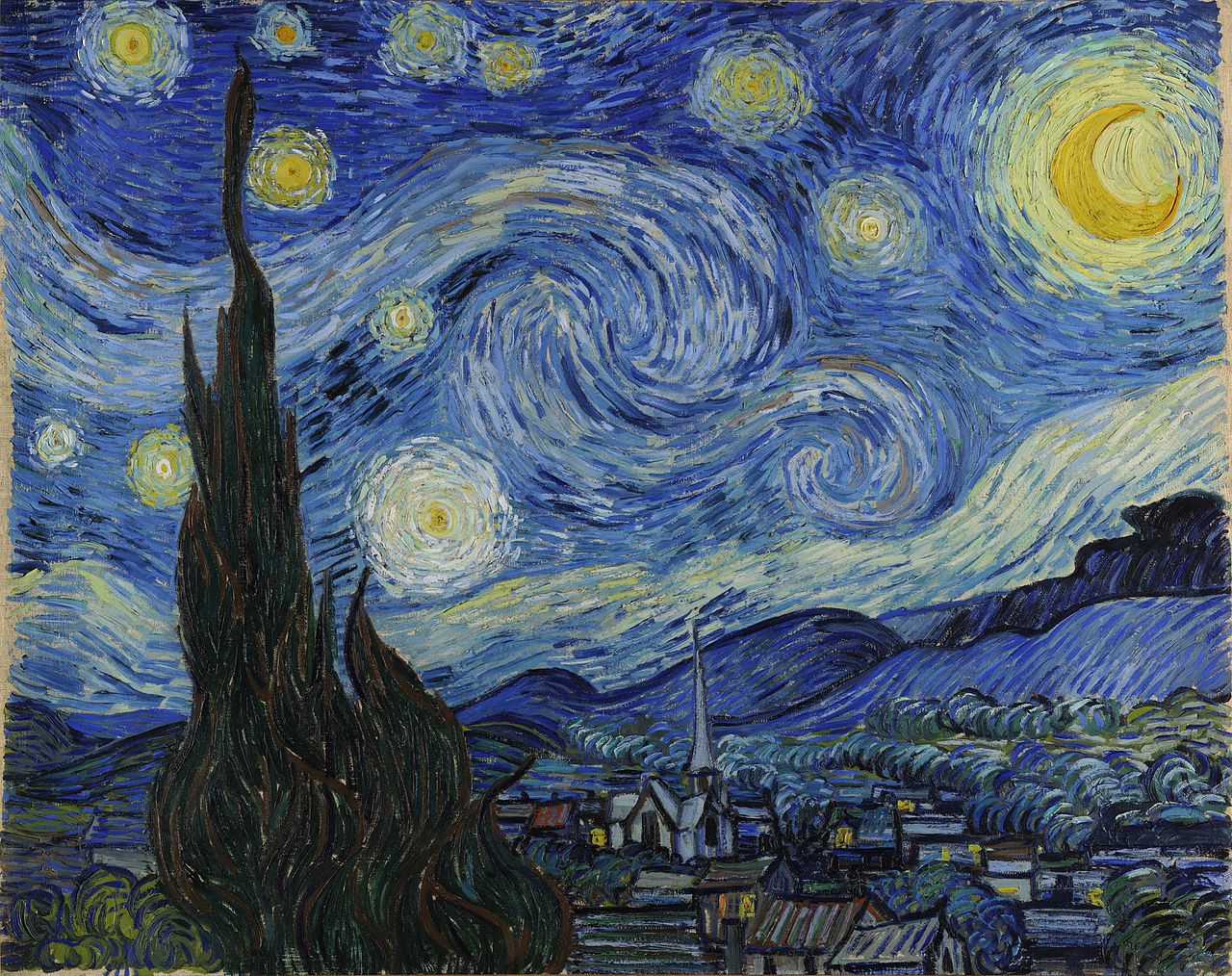 Vincent van Gogh painted this picture. He called it Starry Night.Look at the starry sky.It shows how wonderful God is. Look how he painted the sky. Can you see the brush strokes? What are the main colours that he used?Activity 1Making a Starry Night picture.You will need:A black piece of paperWhite, blue and yellow pencils or crayons.What to do:Look carefully at Vincent’s picture and try to copy his style.Activity 2You will need:a blue piece of card.an activity sheetcoloured pencilsscissorsglueWhat to do:Colour and cut out the things that you would find in the sky and glue them onto the blue card.Colour and cut out things you could see in the sky. 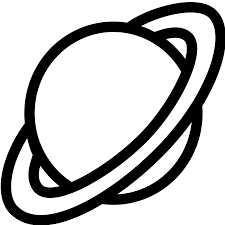 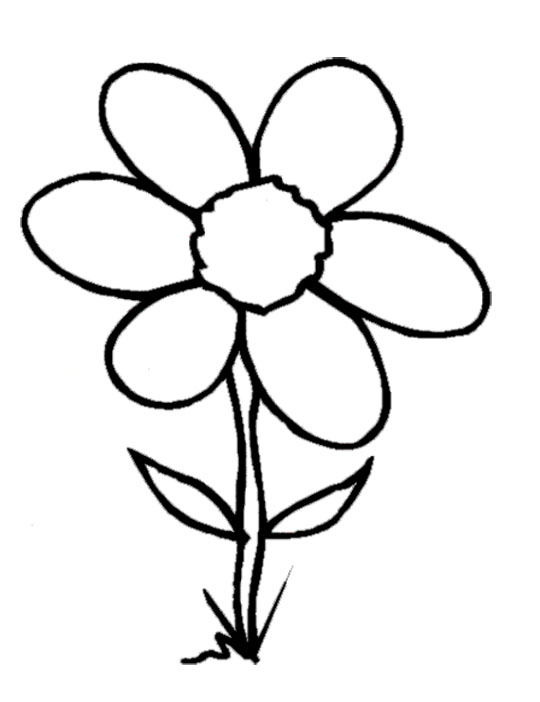 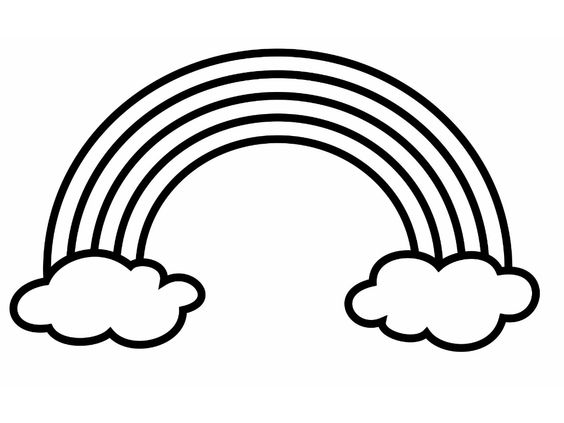 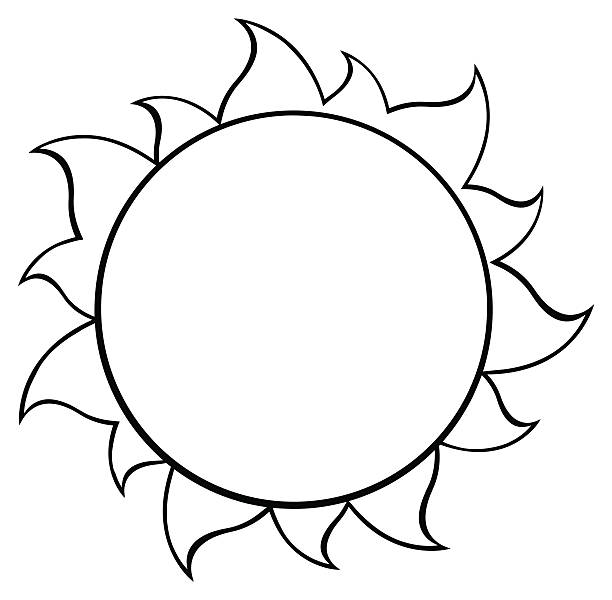 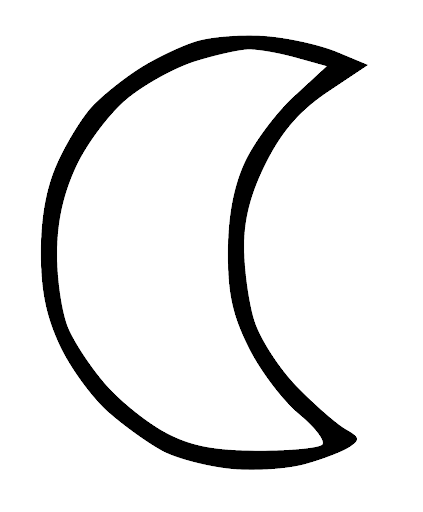 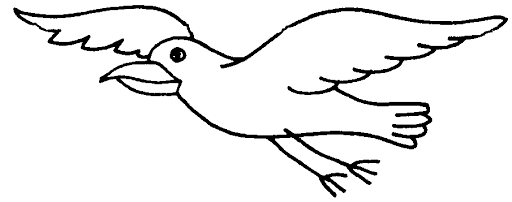 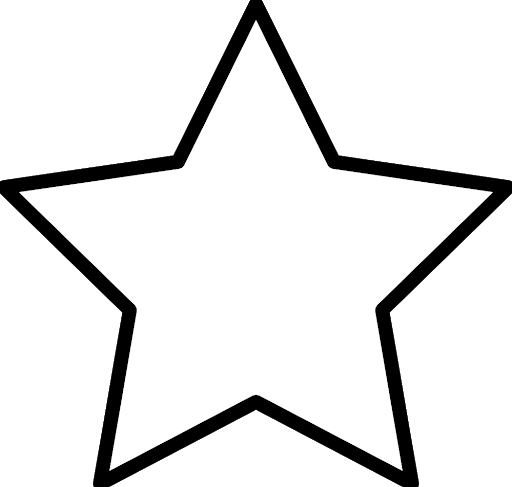 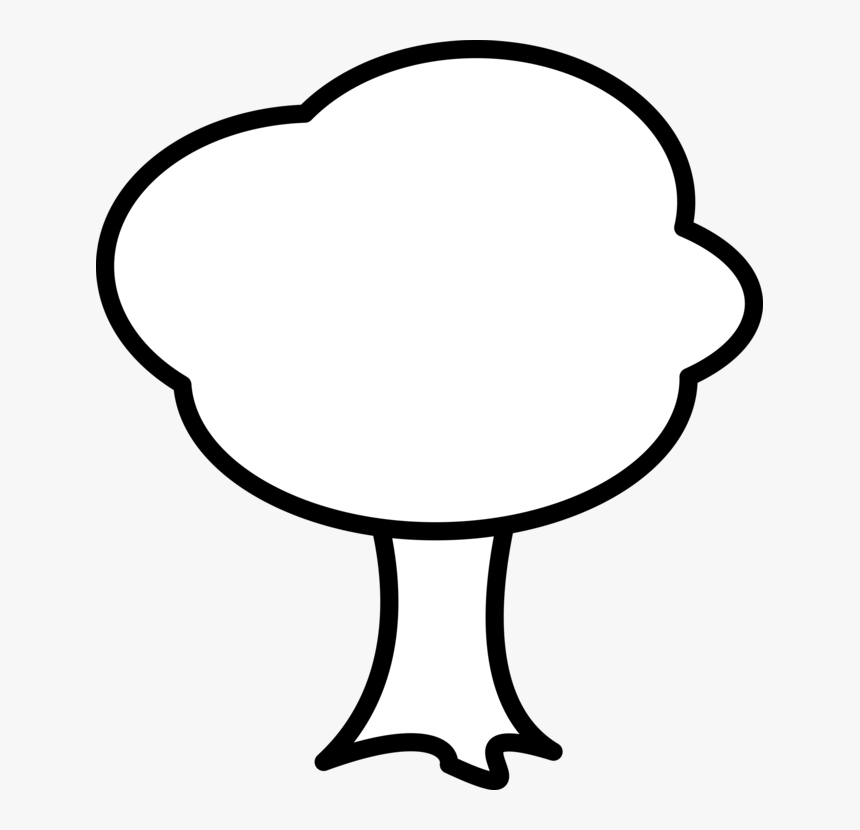 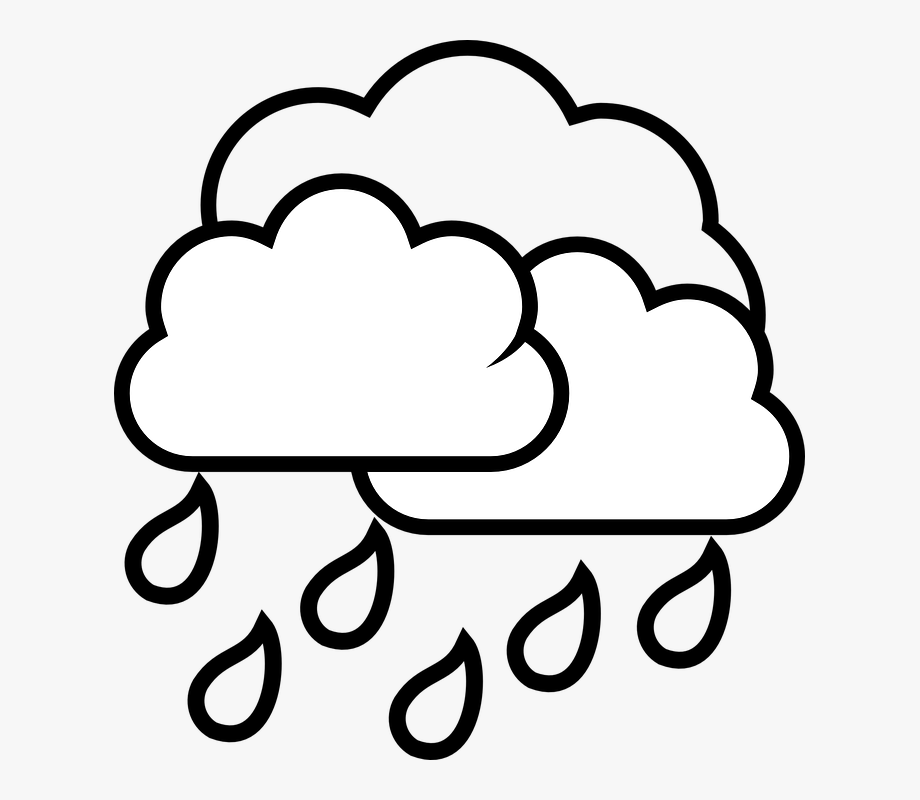 